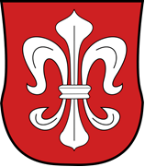     FORMULARZ KONSULTACJI …………………………………………………				…………………………………………………Miejscowość, data						Podpis osoby zgłaszającejDotyczy uchwały w sprawie:Projektu rocznego programu współpracy Gminy Dąbrówno z Organizacjami Pozarządowymi oraz innymi podmiotami   prowadzącymi działalność pożytku publicznego na rok 2016Podmiot zgłaszający:AdresOsoby uprawnione do reprezentowania podmiotuNazwisko i imię osoby zgłaszającej udział w konsultacjachOpinie, uwagi i propozycje zmian zapisów w projekcie:w przypadku propozycji dodania nowego zapisu zaznaczyć uwagę jako „Nowy zapis”Uzasadnienie wprowadzenia proponowanej zmiany lub zapisu